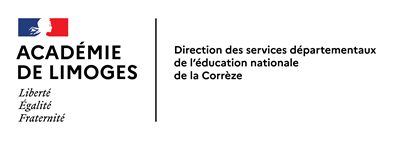 Exercice de simulation PPMSRisques majeursExercice de simulation PPMSRisques majeursExercice de simulation PPMSRisques majeursExercice de simulation PPMSRisques majeursExercice de simulation PPMSRisques majeursExercice de simulation PPMSRisques majeursExercice de simulation PPMSRisques majeursExercice de simulation PPMSRisques majeursEcole :Ecole :Ecole :Circonscription :Circonscription :Circonscription :Circonscription :Circonscription :Circonscription :Directrice / directeur : Directrice / directeur : Date : Date : Heure de début :Heure de fin :Heure de début :Heure de fin :Heure de début :Heure de fin :Heure de début :Heure de fin :Heure de début :Heure de fin :Heure de début :Heure de fin :Durée de l’exercice :Durée de l’exercice :Durée de l’exercice : Mise à l’abri 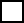  Confinement Mise à l’abri  Confinement Mise à l’abri  Confinement Mise à l’abri  Confinement Mise à l’abri  Confinement Mise à l’abri  Confinement Mise à l’abri  Confinement Mise à l’abri  Confinement Mise à l’abri  Confinement Mise à l’abri  Confinement Mise à l’abri  Confinement Origine naturelle (feu de forêt, tempête, inondation, séisme, mouvement de terrain…)  Origine naturelle (feu de forêt, tempête, inondation, séisme, mouvement de terrain…)  Origine naturelle (feu de forêt, tempête, inondation, séisme, mouvement de terrain…)  Origine naturelle (feu de forêt, tempête, inondation, séisme, mouvement de terrain…)  Origine naturelle (feu de forêt, tempête, inondation, séisme, mouvement de terrain…)  Origine naturelle (feu de forêt, tempête, inondation, séisme, mouvement de terrain…)  Origine technologique (nuage toxique, explosion, radioactivité…) Origine technologique (nuage toxique, explosion, radioactivité…) Origine technologique (nuage toxique, explosion, radioactivité…) Origine technologique (nuage toxique, explosion, radioactivité…)Préparation :Descriptif de la situation envisagéePrécisions sur le contexte (Facteurs aggravants, présence de victimes, de blessés, d’observateurs extérieurs (lieu, nombre, identité…).Préparation :Descriptif de la situation envisagéePrécisions sur le contexte (Facteurs aggravants, présence de victimes, de blessés, d’observateurs extérieurs (lieu, nombre, identité…).Préparation :Descriptif de la situation envisagéePrécisions sur le contexte (Facteurs aggravants, présence de victimes, de blessés, d’observateurs extérieurs (lieu, nombre, identité…).Préparation :Descriptif de la situation envisagéePrécisions sur le contexte (Facteurs aggravants, présence de victimes, de blessés, d’observateurs extérieurs (lieu, nombre, identité…).Préparation :Descriptif de la situation envisagéePrécisions sur le contexte (Facteurs aggravants, présence de victimes, de blessés, d’observateurs extérieurs (lieu, nombre, identité…).Préparation :Descriptif de la situation envisagéePrécisions sur le contexte (Facteurs aggravants, présence de victimes, de blessés, d’observateurs extérieurs (lieu, nombre, identité…).Préparation :Descriptif de la situation envisagéePrécisions sur le contexte (Facteurs aggravants, présence de victimes, de blessés, d’observateurs extérieurs (lieu, nombre, identité…).Préparation :Descriptif de la situation envisagéePrécisions sur le contexte (Facteurs aggravants, présence de victimes, de blessés, d’observateurs extérieurs (lieu, nombre, identité…).Préparation :Descriptif de la situation envisagéePrécisions sur le contexte (Facteurs aggravants, présence de victimes, de blessés, d’observateurs extérieurs (lieu, nombre, identité…).Préparation :Descriptif de la situation envisagéePrécisions sur le contexte (Facteurs aggravants, présence de victimes, de blessés, d’observateurs extérieurs (lieu, nombre, identité…).Préparation :Descriptif de la situation envisagéePrécisions sur le contexte (Facteurs aggravants, présence de victimes, de blessés, d’observateurs extérieurs (lieu, nombre, identité…).DéroulementDéroulementDéroulementDéroulementDéroulementDéroulementDéroulementDéroulementDéroulementDéroulementDéroulementAlerte / Fin d’alerte Alerte / Fin d’alerte Alerte / Fin d’alerte Alerte / Fin d’alerte Alerte / Fin d’alerte Alerte / Fin d’alerte Alerte / Fin d’alerte Alerte / Fin d’alerte Alerte / Fin d’alerte Alerte / Fin d’alerte Alerte / Fin d’alerte Type de signal :Type de signal :Type de signal :Type de signal :Type de signal :Type de signal :Type de signal :Type de signal :Type de signal :Type de signal :Type de signal :Entendue par tousOuiOuiOuiNonNon testéNon testéObservationsObservationsObservationsObservationsEntendue par tousFin d’alerte entendue par tousConduite retenueConduite retenueConduite retenueConduite retenueConduite retenueConduite retenueConduite retenueConduite retenueConduite retenueConduite retenueConduite retenue Choix 1 : Evacuation Choix 1 : Evacuation Choix 1 : Evacuation Choix 1 : Evacuation Choix 1 : Evacuation Choix 1 : Evacuation Choix 1 : Evacuation Choix 1 : Evacuation Choix 1 : Evacuation Choix 1 : Evacuation Choix 1 : EvacuationEvacuation immédiateEvacuation en bon ordreRespect du lieu de sortie Sortie en silenceAbsence de paniqueRespect du point de rassemblement établiGestion du stress et de l’attentePrise en charge des personnes handicapées, des malades, des blessésOuiOuiOuiNonNon testéNon testéObservationsObservationsObservationsObservationsEvacuation immédiateEvacuation en bon ordreRespect du lieu de sortie Sortie en silenceAbsence de paniqueRespect du point de rassemblement établiGestion du stress et de l’attentePrise en charge des personnes handicapées, des malades, des blessés Choix 2 : Confinement Choix 2 : Confinement Choix 2 : Confinement Choix 2 : Confinement Choix 2 : Confinement Choix 2 : Confinement Choix 2 : Confinement Choix 2 : Confinement Choix 2 : Confinement Choix 2 : Confinement Choix 2 : ConfinementIdentification du local :Identification du local :Identification du local :Identification du local :Identification du local :Identification du local :Identification du local :Identification du local :Identification du local :Identification du local :Identification du local :Respect du local de confinement établiAbsence de paniqueSilence demandéGestion du stress et de l’attenteRespect des conditions de confinementOuiOuiOuiNonNon testéNon testéObservationsObservationsObservationsObservationsRespect du local de confinement établiAbsence de paniqueSilence demandéGestion du stress et de l’attenteRespect des conditions de confinementMesures mises en œuvre :Accident d’origine naturel /technologique : fermeture portes, fenêtres, aérations, mise à l’abri sous les meubles…Mesures mises en œuvre :Accident d’origine naturel /technologique : fermeture portes, fenêtres, aérations, mise à l’abri sous les meubles…Mesures mises en œuvre :Accident d’origine naturel /technologique : fermeture portes, fenêtres, aérations, mise à l’abri sous les meubles…Mesures mises en œuvre :Accident d’origine naturel /technologique : fermeture portes, fenêtres, aérations, mise à l’abri sous les meubles…Mesures mises en œuvre :Accident d’origine naturel /technologique : fermeture portes, fenêtres, aérations, mise à l’abri sous les meubles…Mesures mises en œuvre :Accident d’origine naturel /technologique : fermeture portes, fenêtres, aérations, mise à l’abri sous les meubles…Mesures mises en œuvre :Accident d’origine naturel /technologique : fermeture portes, fenêtres, aérations, mise à l’abri sous les meubles…Mesures mises en œuvre :Accident d’origine naturel /technologique : fermeture portes, fenêtres, aérations, mise à l’abri sous les meubles…Mesures mises en œuvre :Accident d’origine naturel /technologique : fermeture portes, fenêtres, aérations, mise à l’abri sous les meubles…Mesures mises en œuvre :Accident d’origine naturel /technologique : fermeture portes, fenêtres, aérations, mise à l’abri sous les meubles…Mesures mises en œuvre :Accident d’origine naturel /technologique : fermeture portes, fenêtres, aérations, mise à l’abri sous les meubles…Application des consignesApplication des consignesApplication des consignesApplication des consignesApplication des consignesApplication des consignesApplication des consignesApplication des consignesApplication des consignesApplication des consignesApplication des consignesCellule de crise activéeUne main courante a été tenueComptage effectué Radio écoutée sur la bonne fréquenceRespect des rôlesRéactions adaptées aux situations inattenduesOuiOuiOuiNonNon testéNon testéObservationsObservationsObservationsObservationsCellule de crise activéeUne main courante a été tenueComptage effectué Radio écoutée sur la bonne fréquenceRespect des rôlesRéactions adaptées aux situations inattenduesMatériel utilisé Matériel utilisé Matériel utilisé Matériel utilisé Matériel utilisé Matériel utilisé Matériel utilisé Matériel utilisé Matériel utilisé Matériel utilisé Matériel utilisé Malette PPMS complèteFournitures pour activités occupationnellesMoyens de communication opérationnelsToilettes et points d’eau accessiblesDocumentations et fiches à jourOuiOuiOuiNonNon testéNon testéObservationsObservationsObservationsObservationsMalette PPMS complèteFournitures pour activités occupationnellesMoyens de communication opérationnelsToilettes et points d’eau accessiblesDocumentations et fiches à jourEvaluation du PPMS : Ajustements à envisagerEvaluation du PPMS : Ajustements à envisagerEvaluation du PPMS : Ajustements à envisagerEvaluation du PPMS : Ajustements à envisagerEvaluation du PPMS : Ajustements à envisagerEvaluation du PPMS : Ajustements à envisagerEvaluation du PPMS : Ajustements à envisagerEvaluation du PPMS : Ajustements à envisagerEvaluation du PPMS : Ajustements à envisagerEvaluation du PPMS : Ajustements à envisagerEvaluation du PPMS : Ajustements à envisager